桃園市桃園區北門國民小學交通安全活動成果桃園市桃園區北門國民小學交通安全活動成果五、交通安全教育加分項目。五、交通安全教育加分項目。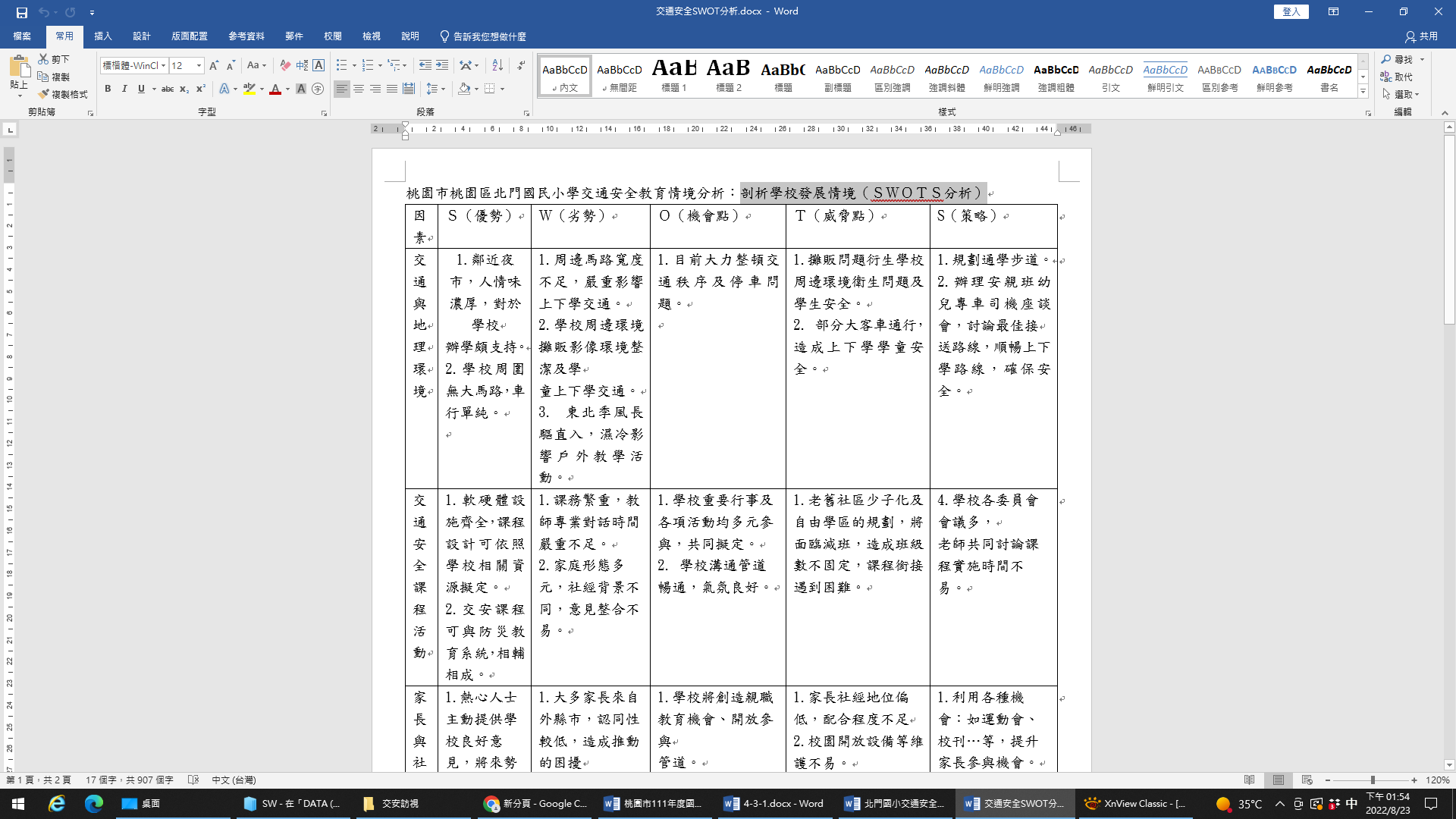 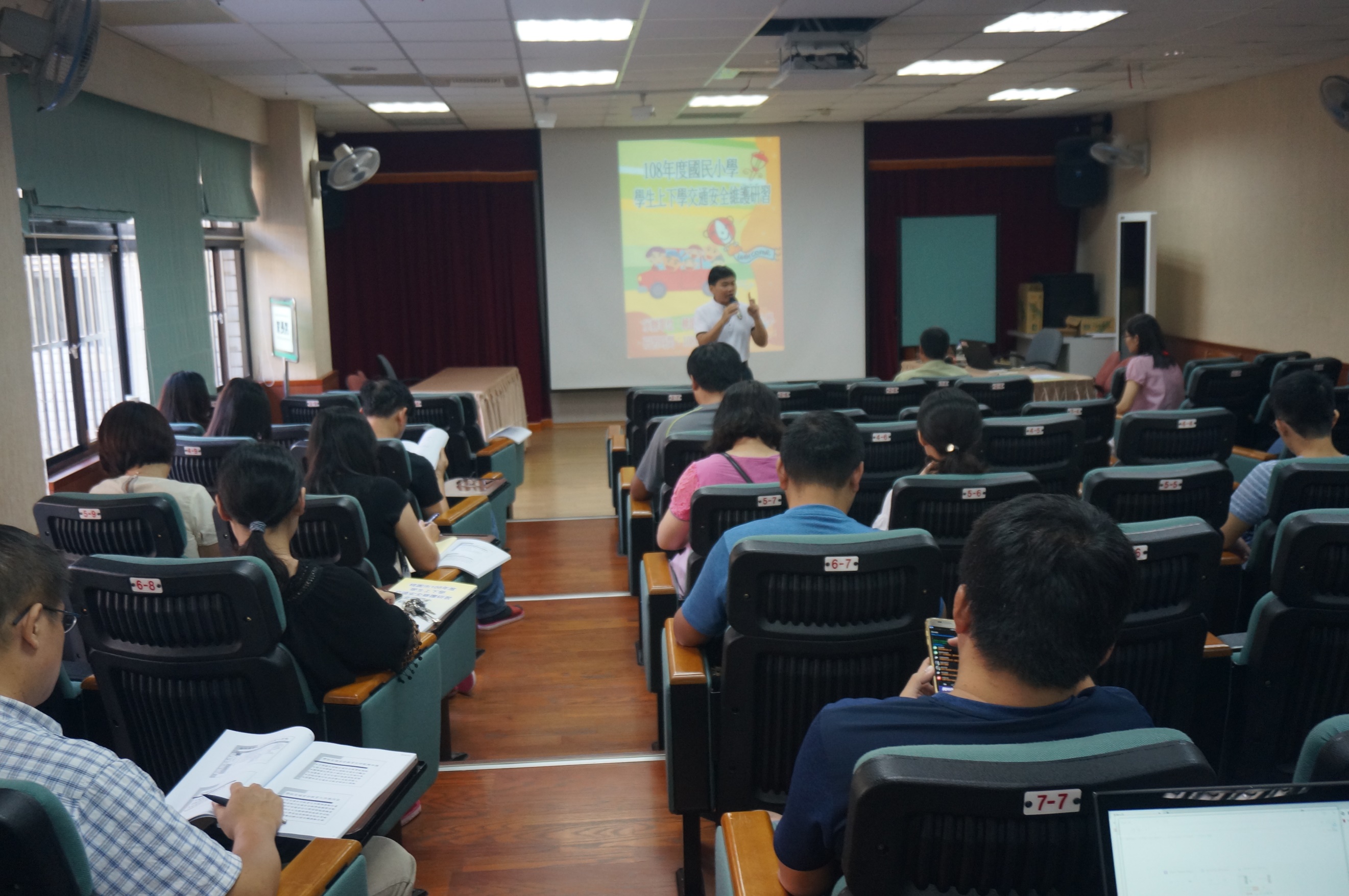 以SWOTS分析、PDCA模式確實瞭解學校現況並有檢核改善機制連續10年國民小學學生通學交通安全維護研習。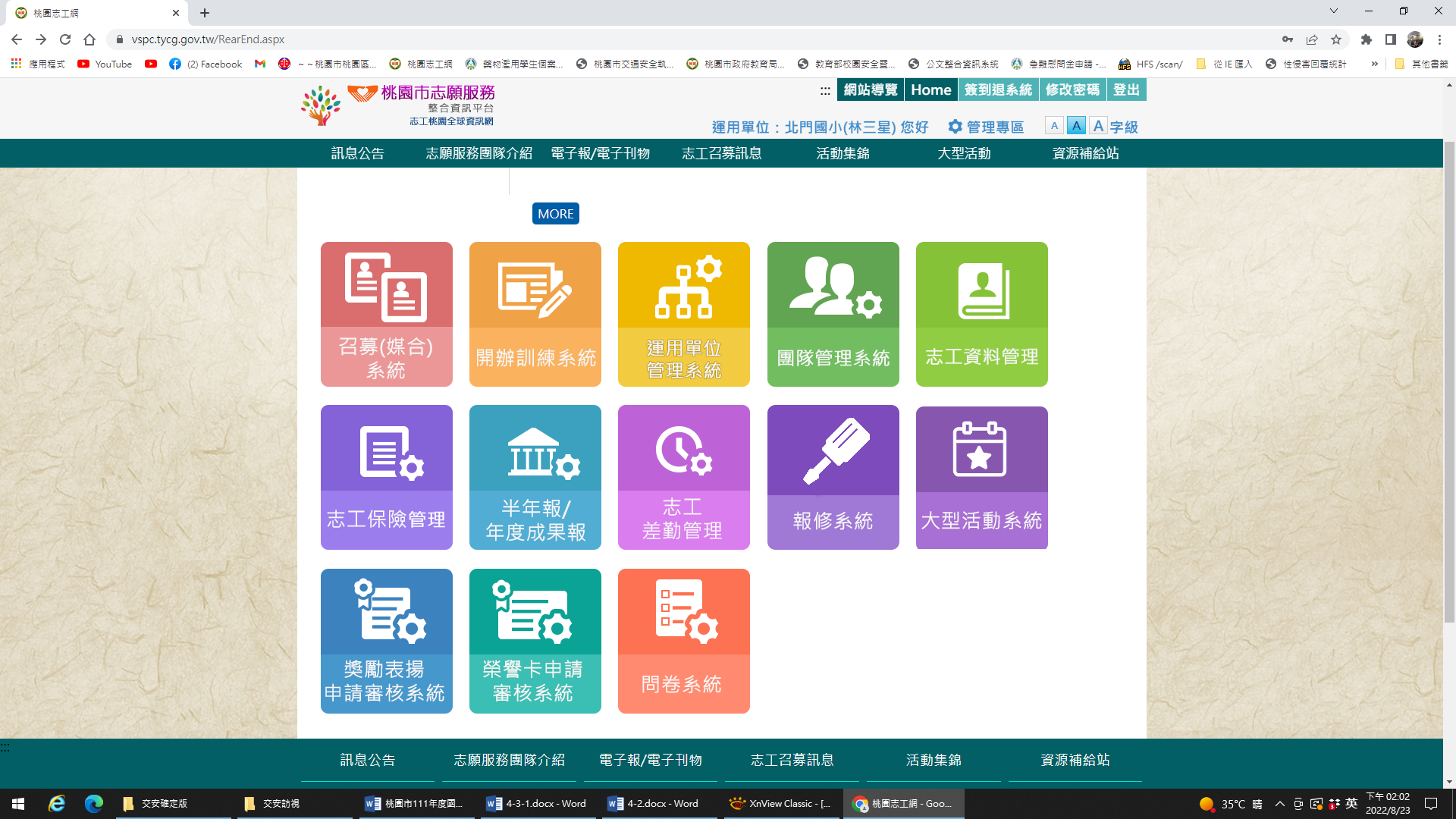 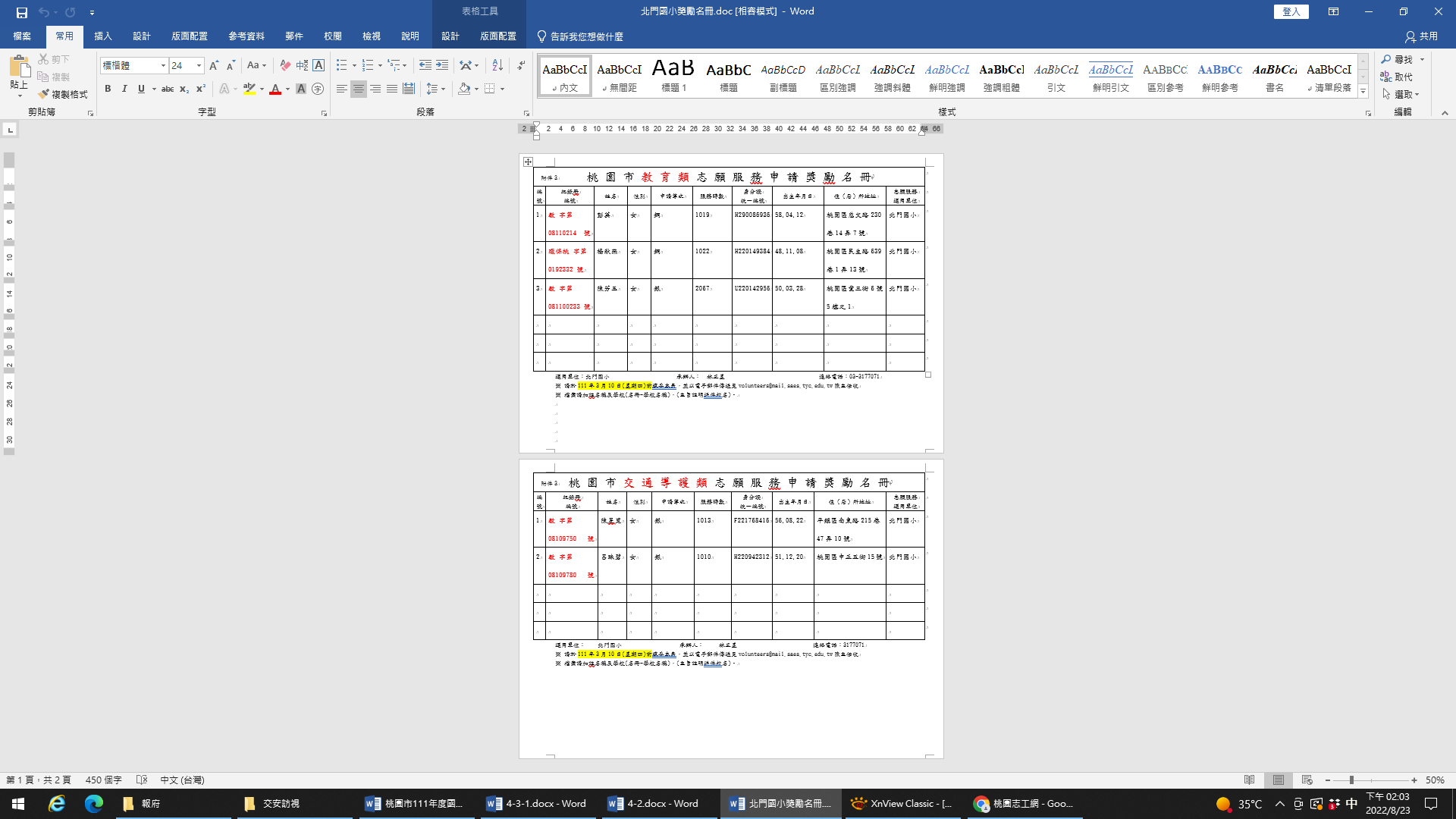 志願服務相關業務完善處理最近三年志願服務交通導護暨教育志工獲得本市表揚